LABORATORY PROTOCOLS HAVE AN APPROVAL PERIOD OF ONE (1) YEAR WITH THE POSSIBILITY OF ONE (1) RENEWAL FOR AN ADDITIONAL ONE (1) YEAR, CONDITIONAL UPON APPROVAL OF THE ANIMAL CARE COMMITTEE.FOR MORE INFORMATION ON PROTOCOL RENEWALS, PLEASE CONTACT THE ANIMAL CARE COORDINATOR and visit the Research Ethics - Animals (msvu.ca) website.Acknowledgement: MSVU wishes to extend its appreciation to the Animal Care Committee at Saint Mary’s University for permission to adapt their form for use by MSVU researchers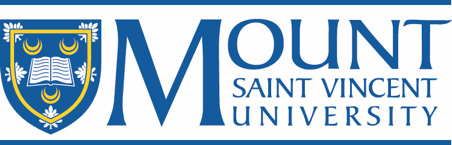 Animal Care CommitteeAnimal Use Protocol - Laboratory Animal UseConfidentialFor Office Use OnlyProtocol # Principle Investigator Category of Invasiveness Expiry Date PAU Project InformationTitle (including course number if applicable) Note: If this is a new submission following the expiration of a previously approved protocol, please indicate the previous protocol number and title.Proposed Start Date (please select): 	OR	ongoingExpected Date of Completion (please select):	 OR	ongoingType of protocol: Research	 Teaching             BreedingNote: All teaching protocols must be accompanied by the Teaching Protocol Appendix.Principal Investigator or Course InstructorName                   Department	Email                    Laboratory Phone	Work Phone	Cell Phone	Emergency PhoneFunding Internal             External N/A	Funding Agency/Source: Funding Pending	Funding Approved Grant Number (if applicable) Scientific Merit ReviewHas this project been peer reviewed for scientific merit? Yes	NoFor research protocols not funded by external agencies with peer review, an arm's length independent review for scientific merit is required. Teaching protocols must undergo review for pedagogical merit. Once a protocol has been reviewed for merit and the review has been received by the Animal Care Coordinator, it will be considered by the Animal Care Committee.Please ensure you allow at least two (2) weeks for the review process to be completed when submitting your protocol for consideration.Lay Summary(A)	Using NON-SCIENTIFIC terminology, targeted at an 8th grade reading level audience, please summarize the primary objective(s) of the study:(B)	Using NON-SCIENTIFIC terminology, targeted at an 8th grade reading level audience, please summarize the benefit(s) expected from the study:*PILOT STUDIESMSVU encourages the use of pilot studies when new approaches, methods, or products are being tried. Pilot studies are an effective tool for determining humane endpoints, to perfect technique, to demonstrate feasibility, to provide justification for proceeding with larger studies, or to estimate statistical variability.It is the responsibility of the PI to propose pilot studies. Occasionally, the ACC will suggest a pilot study. A pilot study requires the submission of an Animal Use Protocol Form. The PI must report the results of the pilot study to the ACC, whether or not the study was successful. If the study will continue to a larger study, the PI must submit a new Animal Use Protocol Form.Animals to be used"CCAC-certified institutions are required to report their annual animal data to the CCAC every year and provide specific information regarding the number of animals, the types of projects they were involved in and the invasiveness of the procedures undertaken." (From: CCAC - Canadian Council on Animal Care: Reporting Instructions and Forms )Please provide the number of animals that will be needed. This information will be verified annually.Type of experiment:  Survival     Non-SurvivalLocation of Animals: Location of Experiment: Type of housing:	 Group Housing      IsolationHas the Animal Care Technician been approached regarding animal housing requirements?   Yes	    No	   N/A   If No, please provide an explanation as to why not. Replacement, Reduction and Refinement (The 3 R’s)Consideration of the Three Rs (replacement, reduction, refinement) is important when proposing to use animals. Please indicate how each of the Three Rs has been considered in your proposed study. Links to the CCAC - Canadian Council on Animal Care: Three Rs microsite are provided for more information.Replacement (replacing the use of animals with non-animal alternatives, or replacing higher order animals with lower order animals):Reduction (strategies that will result in fewer animals being used to obtain sufficient data to answer the research question):Refinement (modification of husbandry or experimental procedures to minimize pain and distress and enhance animal welfare):Description of Project and ProceduresPlease indicate the objectives of the proposed study and describe in DETAIL all procedures and techniques to be used. Any reference to an SOP must include MSVU ACC SOP number and/or title for new SOP submitted with this protocol.Drugs used or Anesthesia/Analgesia Not Applicable (proceed to section 9)**Please note that an annual Health Canada exemption is required when using controlled drugs for research purposes.Pain and StressIs any pain and/or distress likely to be associated with the procedures or manipulations?	Yes	No (if “No”, proceed to section 10)Pain and/or distress is expected during the procedureDuration: Pain and/or distress is expected after the procedure.Duration: Expected pain level:LowModerateHigh Please describe how the pain and/or distress will be alleviated or minimized:Humane EndpointsHumane Intervention Points: The pre-established criteria (e.g., observable impacts, physiological changes, behavioural signs) that indicate when an intervention (e.g., supportive care, analgesia, euthanasia) should occur in order to reduce welfare impacts to a level that has been approved by the animal care committee.Scientific Endpoints: The earliest points at which the approved objectives of the scientific activity can be achieved while also ensuring that the welfare impact experienced by the animals is minimized. When the scientific endpoints are reached, the approved live animal use is complete.Definitions from: CCAC guidelines: Identification of scientific endpoints, humane intervention points, and cumulative endpoints ).Except in extreme circumstances, death and moribund should not be used as humane endpoints. Humane endpoints need to be selected before an animal reaches these states.Appropriate humane endpoints can include objective and relevant observations such as:a.	body weight changes (e.g. rapid weight loss, deterioration of body conditionb.	external physical appearance (injuries, skin lesions, tumors, air bubble disease in fish)c.	behavioural changes (loss of appetite, failure to care for young)d.	physiological changes (laboured respiration, loss of equilibrium in fish)Please provide a numbered list of potential endpoints for this protocol.When one of the above endpoints is reached, what will happen to the animal? Humane euthanasia Treatment/intervention will be applied to prevent or relieve unnecessary pain or distress.Specify treatment below:How often will animals be monitored? (Be specific)Who will do the monitoring?EuthanasiaPlease specify the method of euthanasiaDetails of above:Please provide justification for use of any physical method of euthanasia (e.g., cervical dislocation, decapitation, etc.) without prior use of anesthetic:Final disposition of animals if not euthanized (if adoption is final disposition, a signed Vetted Adoption Agreement must be submitted following the end of the study):Standard Operating ProceduresPlease list any SOPs (by MSVU/SMU ACC SOP number and title) that apply to your research or teaching project below and submit copies of SOPs to the Animal Care Coordinator at the time of protocol submission. All new SOPs or revisions must be submitted using the MSVU/SMU ACC SOP template.Hazardous AgentsNot Applicable (proceed to section 14) Specify each agent:Biological: Biosafety Certificate Number: 	Expiration Date (please select): Chemical: Carcinogen: Radioisotope(s)/Radiation: Radioisotope Permit Number: 	Expiration Date (please select): Specify for each agent:Amount of agent and dosage: Route of administration: Frequency of administration: Time period of excretion: Potential health risks to humans or animals: Special animal care requirement(s):Precautions to be taken by personnel (including animal care staff):Special containment requirements (i.e., special storage, waste and animal disposal requirements, emergency procedures):Research Staff & Students who will be handling the animalsTraining is mandatory for new faculty, graduate students, research technicians/technologists, research assistants/ associates, postdoctoral fellows, and undergraduates. Please ensure the Animal Care Coordinator has a copy of any training certificates or logs on file.Protocols without completed training information will not receive full approval until proof of training is submitted to the Animal Care Coordinator.For information on training, please contact the Animal Care Coordinator.Are you collaborating with anyone outside of the university with respect to this research? Yes NoResearchers collaborating with this work: Human Health and Safety DeclarationBy clicking the I Agree button below, I acknowledge that the Animal Care Committee does not have the capacity to evaluate human occupational health and safety matters. I further acknowledge that it is my responsibility to ensure that all human occupational health and safety guidelines are adhered to, and all requirements are met. This includes, but may not be limited to, completion of the Graduate Research Hazards Assessment form.   I AgreeDeclaration and SignatureBy clicking the certify and submit button below, I certify that all animals used in this research project/course will be cared for in accordance with the principles outlined by the Canadian Council on Animal Care & the regulations of the University Animal Care Committee. I also certify all the information given here to be accurate and true. I understand that this work cannot proceed until approval has been given by the Saint Mary's University Animal Care Committee. I certify and submit.         Date Submitted: Email to: animalcare@smu.ca NOTE: THIS FORM CANNOT BE PROCESSED UNLESS ALL SECTIONS ARE COMPLETED.THE PROTOCOL SUBMITTED IS SUBJECT TO APPROVAL BY the Joint MSVU/SMU ANIMAL CARE COMMITTEE.SHOULD AMENDMENTS TO PROJECTS OR PROCEDURES BE DEEMED NECESSARY, THE RESEARCHER MUST COMPLETE A PROTOCOL AMENDMENT FORM. THE APPROVED FORM SHALL BE APPENDED TO THIS PROTOCOL.PROTOCOLS ARE VALID FOR A PERIOD OF ONE YEAR FROM THE DATE OF APPROVAL BY THE SMU ANIMAL CARE COMMITTEE.